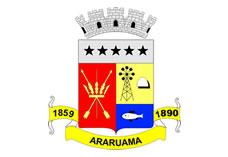 ESTADO DO RIO DE JANEIROPrefeitura Municipal de AraruamaSecretaria Municipal de SAÚDEFUNDO MUNICIPAL DE SAÚDEEXTRATO DE TERMO DE DISPENSA DE LICITAÇÃORATIFICAÇÃO Nº.020/SESAU/2020                      Com fulcro no que dispõe o inciso IV do art. 24, da Lei nº 8.666/93, e, em conformidade com o parecer exarado pela Procuradoria Geral do Município, constante do processo administrativo municipal de nº.13.779/2020, RATIFICO a dispensa de licitação para KAMONI COMÉRCIO DE ROUPAS EIRELI, inscrita no CNPJ sob o nº.35.175.078/0001-21, no valor de R$78.000,00 (setenta e oito mil reais), cujo objeto é aquisição em caráter Emergencial de Avental Hospitalar, visando atender as necessidades das unidades de saúde no enfrentamento da crise de emergência em saúde pública ocasionada pela infecção do novo CORONAVIRUS COVID-19, e, em consonância com o Decreto Municipal de nº. 65 de 21/03/2020, de acordo com a Lei 13.979/2020 e Nota Técnica de nº.001/2020, de 27 de março de 2020.Gabinete da Secretaria de Saúde de Araruama, 18 de maio de 2020.Ana Paula Bragança CorrêaSecretária Municipal de Saúde de Araruama